Publicado en Ciudad de México el 14/09/2020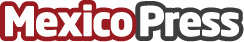 Danfoss cumple 25 años en el mercado Mexicano25 años de logros y éxitos para Danfoss MéxicoDatos de contacto:DanfossDanfoss5556152195Nota de prensa publicada en: https://www.mexicopress.com.mx/danfoss-cumple-25-anos-en-el-mercado-mexicano_1 Categorías: Nacional Ecología Recursos humanos Nuevo León Otras Industrias http://www.mexicopress.com.mx